Этап дифференциации смешиваемых звуков:Основная задача данного этапа заключается в том, чтобы воспитать у ребенка стойкий навык употребления в речи вновь воспитанного звука, без смешения его с акустически или близкими по артикуляции звуками. Это достигается путем специальных упражнений.Работу по различению ребенком смешиваемых звуков ведём уже в подготовительный период и в период постановки звука. На подготовительном этапе учим дифференцировать заменяемые в речи звуки (с помощью слуха, а на этапе постановки звука внимание ребенка привлекаем к положению губ и языка, к струе выдыхаемого воздуха (при проговаривании смешиваемых им звуков). Например, «с» и «ш», «з» и «ж».Дифференциацию звуков начинаем только тогда, когда смешиваемые звуки правильно произносятся ребенком в любых звукосочетаниях, то есть когда они полностью автоматизированы.Как и на предыдущем этапе, сложность речевого материала здесь тоже нарастает постепенно. Дифференцируем звуки последовательно:• дифференциация в разных типах слогов («са-ша», «ас-аш», «сто-што») ;• дифференциация в словах типа: «санки – шапка», «собака – кошка», «миска – мишка», «сутки – шутки», «сайка – шайка»;• дифференциация в предложениях типа «Шла Саша по шоссе»;• дифференциация в связных текстах, включающих оба смешиваемых звука;• дифференциация в обычной разговорной речи; этот вид дифференциации сложен потому, что в обычной речи присутствуют не только два дифференцируемых и специально подобранных звука, но и все остальные свистящие и шипящие звуки, с которыми данный звук тоже не должен смешиваться.Роль родителей в работе по дифференциации звуков велика. Родители помогают специалисту, выполняя задания, контролируя речь ребёнка дома.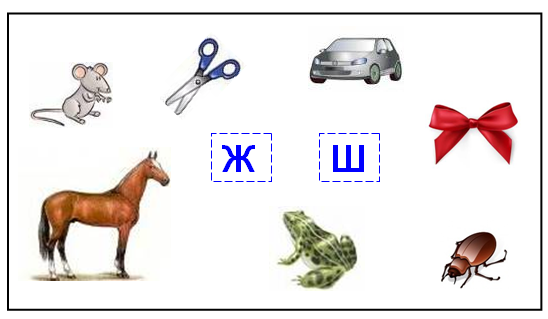 Дифференциация изолированных звуков [C] и [Ш].Цель: уточнить и сравнить артикуляцию звуков [C] и [Ш]. Инструкция: определить звуки по беззвучной артикуляции. «Прогулка на велосипеде». Цель: дифференциация звуков [С]-[Ш]. Описание игры. Педагог говорит: «Сейчас мы поедем кататься на велосипедах. Проверим, хорошо ли надуты шины. Слабо надуты, подкачаем их насосом: с-с-с (Дети, имитируя насос, произносят с-с-с). Хорошо накачали шины, только слышим: воздух шипит. Оказалось, что в шине маленькая дырочка, вот воздух и выходит. Как выходит воздух из шины? (Дети: ш-ш-ш). Заклеим дырочку и еще раз накачаем шину. (Дети: с-с-с). Вот теперь можно кататься на велосипедах. А кто помнит, как воздух выходил из шины? (Дети: ш-ш-ш).Можно обратить внимание детей, что когда они накачивали шину и произносили звук [С], то воздух был холодным, язык был внизу. Когда воздух выходил из шины (ш-ш-ш), он был теплый, язык находился вверху. Дифференциация звуков [С] и [Ш] в слогах. Цель: дифференцировать звуки [С] и [Ш] в слогах на основе слухового и произносительного сопоставления. «Эхо». Инструкция: повтори слоги со звуками [С] и [Ш] сначала с одинаковой гласной, затем с разными гласными. ша – са шо – со шу – су ши – сы са – шо са – шу са – ши су – ша саш – шас сош – шос саш – шус шос – суш Инструкция: подними ту карточку, какой звук услышишь. Принес, пришил, шпалы, спали, краска, крошка, весна, вишня, пушок, песок. Дифференциация звуков [С] и [Ш] в словах. Цель: выделение звука [C]; [Ш] из состава слова. Инструкция: определи место звуков [С] и [Ш] в словах (начало, середина, конец). Стул, скамейка, шарф, шофер, камыш, лапша, санки, косы, мышь, лес, овес, миска. Инструкция: отгадай загадку, определи место звуков [С] и [Ш]. В небо дыра, в землю дыра, А посередине огонь да вода. (Самовар). Новая посуда, а вся в дырах. (Дуршлаг). Стоит Антошка на четырех ножках, На Антошке суп на ложки. (Стол) Живу во дворе, пою на заре, На голове гребешок, я горластый. (Петушок) Мордочка усатая, шубка полосатая, Часто умывается, а с водой не знается. (Кошка) Днем спит, ночью летает И прохожих пугает. (Сова) Желаю Вам успехов в занятиях, радости в общении!СШГубыв улыбкерупоромЯзыку нижних зубов«чашечка»Воздушная струяхолоднаятеплая